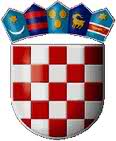    REPUBLIKA HRVATSKAVARAŽDINSKA ŽUPANIJA      OPĆINA SVETI ILIJA             Općinsko vijećeKLASA: 021-05/16-03/15URBROJ: 2186/08-16-02Sveti Ilija, 16.03.2016.PREDMET: Izvod iz zapisnikaDana 16.03.2016.godine u 18:00 sati održana je 15. (petnaesta) sjednica Općinskog vijeća Općine Sveti Ilija. Predsjednik Općinskog vijeća Zdravko Ostroški je nakon prebrojavanja vijećnika utvrdio da ima kvorum jer je sjednici od 13 prisutno 10 vijećnika.Kod prve točke dnevnog reda priključila se 11. vijećnica Biljana Bojađieva Žvorc.Kod druge točke dnevnog reda sjednicu je napustila zbog obveza vijećnica Nadica Dreven Budinski, tako da je ponovno prisutno 10 vijećnika. Ostali prisutni: Marin Bosilj- načelnik općine                         Dean Hrastić- zamjenik načelnikaZapisničar: Liljana Jurak – službenica općineZa sjednicu je bio predložen sljedeći dnevni red:Prijedlog godišnjeg obračuna Proračuna Općine Sveti Ilija za 2015.g., sa programima Izvještaj o radu Načelnika za razdoblje srpanj-prosinac 2015.g.Prijedlog Odluke o raspodjeli sredstava za redovito financiranje političkih stranaka iz Proračuna Općine Sveti Ilija u 2016. godini Prijedlog Odluke o izradi Strategije razvoja Općine Sveti Ilija za razdoblje od 2016. do 2021. godinePrijedlog Odluke o izmjenama i dopunama Programa ukupnog razvoja Općine Sveti Ilija Prijedlog Zaključka (na Izvješće o obavljenoj reviziji učinkovitosti upravljanja i raspolaganja nekretninama Općine Sveti Ilija)Prijedlog Zaključka stručne analize zaprimljenih inicijativa u svrhu utvrđivanja osnovanosti pokretanja postupka za izradu Izmjena i dopuna prostornog plana Općine Sveti IlijaPrijedlog Zaključka o usvajanju Procjene ugroženosti stanovništva, materijalnih i kulturnih dobara i okoliša od katastrofa i velikih nesreća za područje Općine Sveti IlijaPrijedlog Zaključka o usvajanju Plana zaštite i spašavanja i Plana civilne zaštite Općine Sveti Ilija10. Prijedlog Zaključka o prihvaćanju godišnje Analize sustava civilne zaštite na području Općine Sveti Ilija za 2015.g. i Godišnjeg plana razvoja sustava civilne zaštite s financijskim učincima za trogodišnje razdoblje na području Općine Sveti IlijaPrijedlog Zaključka o prihvaćanju Smjernica za organizaciju i razvoj sustava civilne zaštite na području Općine Sveti IlijaPrijedlog Odluke o određivanju pravnih osoba od interesa za sustav civilne zaštite Općine Sveti IlijaDnevni red je usvojen jednoglasno sa 10 (deset) glasova.Glasovanje je obavljeno dizanjem ruku.Ad.1.) Godišnji  obračun Proračuna Općine Sveti Ilija za 2015.g., sa programima, usvojen je sa  7 (sedam) glasova „za“ i 4 (četiri) „uzdržana“.Ad.2.)  Izvještaj o radu Načelnika za razdoblje srpanj – prosinac 2015.g.,  usvojen je „jednoglasno“ sa 10 (deset) glasova „za“ .Ad.3.) Odluka  o raspodjeli sredstava za redovito financiranje političkih stranaka iz Proračuna Općine Sveti Ilija u 2016. godini , usvojena je jednoglasno sa 10 (deset) glasova „za“.Ad.4.)  Odluka o izradi Strategije razvoja Općine Sveti Ilija za razdoblje od 2016. do 2021. godine,usvojena je „jednoglasno“ sa 10 (deset) glasova „za“ .Ad.5.) Odluka o izmjenama i dopunama Programa ukupnog razvoja Općine Sveti Ilija, usvojena je „jednoglasno“ sa 10 (deset) glasova „za“.Ad.6.)  Zaključak (na Izvješće o obavljenoj reviziji učinkovitosti upravljanja i raspolaganja nekretninama Općine Sveti Ilija),  usvojen je sa 9 (devet) glasova „za“ i 1 (jedan) „uzdržan“.Ad.7.) Zaključak stručne analize zaprimljenih inicijativa u svrhu utvrđivanja osnovanosti pokretanja postupka za izradu Izmjena i dopuna prostornog plana Općine Sveti Ilija, usvojen je sa 9 (devet) glasova „za“ i 1 (jedan) „uzdržan“.Ad.8.) Zaključak o usvajanju Procjene ugroženosti stanovništva, materijalnih i kulturnih dobara i okoliša od katastrofa i velikih nesreća za područje Općine Sveti Ilija, usvojen je „jednoglasno“ sa 10 (deset) glasova „za“.Ad.9.) Zaključak o usvajanju Plana zaštite i spašavanja i Plana civilne zaštite Općine Sveti Ilija, usvojen je „jednoglasno“ sa 10 (deset) glasova „za“.Ad.10.) Zaključak o prihvaćanju godišnje Analize sustava civilne zaštite na području Općine Sveti Ilija za 2015.g. i Godišnjeg plana razvoja sustava civilne zaštite s financijskim učincima za trogodišnje razdoblje na području Općine Sveti Ilija, usvojen je „jednoglasno“ sa 10 (deset) glasova „za“.Ad.11.) Zaključak o prihvaćanju Smjernica za organizaciju i razvoj sustava civilne zaštite na području Općine Sveti Ilija, usvojen je „jednoglasno“ sa 10 (deset) glasova „za“.Ad.12.) Odluka o određivanju pravnih osoba od interesa za sustav civilne zaštite Općine Sveti Ilija,usvojena je sa 9 (devet) glasova „za“ i 1 (jedan) „uzdržan“.Sjednica je završila u 19:40 sati.			Predsjednik Općinskog vijećaZdravko Ostroški, dipl. ing.